Dubbo Netball Association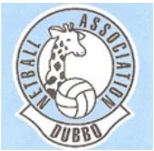 PO Box 1242Dubbo NSW 2830E: dubbonetball@live.com.auwww.dubbonetballassociation.com2023 Annual General MeetingNomination Form for Office Bearers for the 2024 Dubbo Netball Association Committee.Nomination forms are to be submitted to the DNA Secretary via email by 5pm on Friday 10 November 2023Clause 4.2.6 of the DNA constitution states “Nominations of candidates for election as office bearers of the Association or as an ordinary members of the committee to be elected at each Annual General Meeting, shall be accepted in writing signed by two (2) financial members and with written and signed consent of the nominee. Nominations are to be submitted to the secretary by the advertised closing date.”Office Use OnlyNominee Name:Nominee Name:Position:Position:Nominated By:Seconded By:Signature:Signature:Nominee’s signature of consent: Nominee’s signature of consent: Date/Time ReceivedPlayHq VerifiedSignature